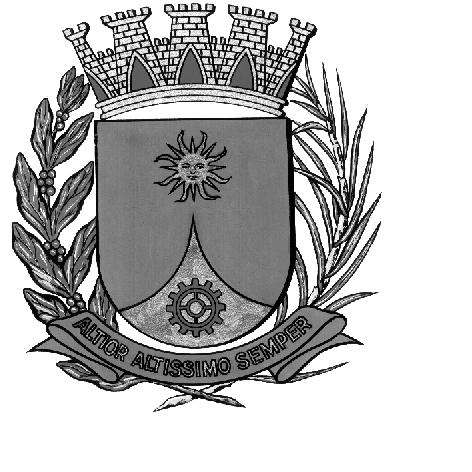 CÂMARA MUNICIPAL DE ARARAQUARAAUTÓGRAFO NÚMERO 016/17PROJETO DE LEI NÚMERO 019/17Dispõe sobre a abertura de Crédito Adicional Especial e dá outras providências.		Art. 1º Fica o Poder Executivo autorizado a abrir um Crédito Adicional Especial, até o limite de R$ 1.050.000,00 (um milhão e cinquenta mil reais), para se proceder ao pagamento de sentenças transitadas em julgado, no exercício de 2016, do Poder Judiciário - Justiça do Trabalho, os quais se inserem em requisição de pequeno valor municipal, conforme demonstrativo abaixo:		Art. 2º O crédito autorizado no artigo anterior será coberto com recursos financeiros provenientes de anulação parcial da dotação abaixo e especificada:		Art. 3º Fica incluso o presente crédito adicional especial na Lei nº 8.075, de 22 de novembro de 2013 (Plano Plurianual - PPA), Lei nº 8.753, de 19 de julho de 2016 (Lei de Diretrizes Orçamentárias - LDO) e na Lei nº 8.864, de 16 de dezembro de 2016 (Lei Orçamentária Anual - LOA).		Art. 4º Esta Lei entrará em vigor na data de sua publicação, revogadas as disposições em contrário.		CÂMARA MUNICIPAL DE ARARAQUARA, aos 08 (oito) dias do mês de fevereiro do ano de 2017 (dois mil e dezessete).JÉFERSON YASHUDA FARMACÊUTICOPresidentedlom02PODER EXECUTIVOPODER EXECUTIVOPODER EXECUTIVOPODER EXECUTIVO02.27SECRETARIA MUNICIPAL DE PLANEJAMENTO E PARTICIPAÇÃO POPULARSECRETARIA MUNICIPAL DE PLANEJAMENTO E PARTICIPAÇÃO POPULARSECRETARIA MUNICIPAL DE PLANEJAMENTO E PARTICIPAÇÃO POPULARSECRETARIA MUNICIPAL DE PLANEJAMENTO E PARTICIPAÇÃO POPULAR02.27.01COORDENADORIA EXECUTIVA DE PLANEJAMNETOCOORDENADORIA EXECUTIVA DE PLANEJAMNETOCOORDENADORIA EXECUTIVA DE PLANEJAMNETOCOORDENADORIA EXECUTIVA DE PLANEJAMNETOFUNCIONAL PROGRAMÁTICAFUNCIONAL PROGRAMÁTICAFUNCIONAL PROGRAMÁTICAFUNCIONAL PROGRAMÁTICAFUNCIONAL PROGRAMÁTICA0404Administração04.12104.121Planjemaneto e Orçamento04.121.01904.121.019Gestão de Planejamento, Ordenamento Orçamentário e Contábil04.121.019.204.121.019.2Atividade04.121.019.2.00604.121.019.2.006Ordenamento Orçamentário, Contábil e FinanceiroR$1.050.000,00CATEGORIA ECONÔMICACATEGORIA ECONÔMICACATEGORIA ECONÔMICACATEGORIA ECONÔMICACATEGORIA ECONÔMICA3.1.90.92Despesas de Exercícios AnterioresDespesas de Exercícios AnterioresR$1.050.000,00FONTE DE RECURSOFONTE DE RECURSO001 – Tesouro001 – Tesouro001 – Tesouro02PODER EXECUTIVOPODER EXECUTIVOPODER EXECUTIVOPODER EXECUTIVO02.27SECRETARIA MUNICIPAL DE PLANEJAMENTO E PARTICIPAÇÃO POPULARSECRETARIA MUNICIPAL DE PLANEJAMENTO E PARTICIPAÇÃO POPULARSECRETARIA MUNICIPAL DE PLANEJAMENTO E PARTICIPAÇÃO POPULARSECRETARIA MUNICIPAL DE PLANEJAMENTO E PARTICIPAÇÃO POPULAR02.27.01COORDENADORIA EXECUTIVA DE PLANEJAMNETOCOORDENADORIA EXECUTIVA DE PLANEJAMNETOCOORDENADORIA EXECUTIVA DE PLANEJAMNETOCOORDENADORIA EXECUTIVA DE PLANEJAMNETOFUNCIONAL PROGRAMÁTICAFUNCIONAL PROGRAMÁTICAFUNCIONAL PROGRAMÁTICAFUNCIONAL PROGRAMÁTICAFUNCIONAL PROGRAMÁTICA2828Encargos Especiais28.84628.846Outros Encargos Especiais28.846.00028.846.000Encargos Especiais28.846.000.028.846.000.0Operação Especial28.846.0000.01028.846.0000.010Encargos EspeciaisR$1.050.000,00CATEGORIA ECONÔMICACATEGORIA ECONÔMICACATEGORIA ECONÔMICACATEGORIA ECONÔMICACATEGORIA ECONÔMICA3.1.90.91Sentenças JudiciaisSentenças JudiciaisR$1.050.000,00FONTE DE RECURSOFONTE DE RECURSO01 – Tesouro01 – Tesouro01 – Tesouro